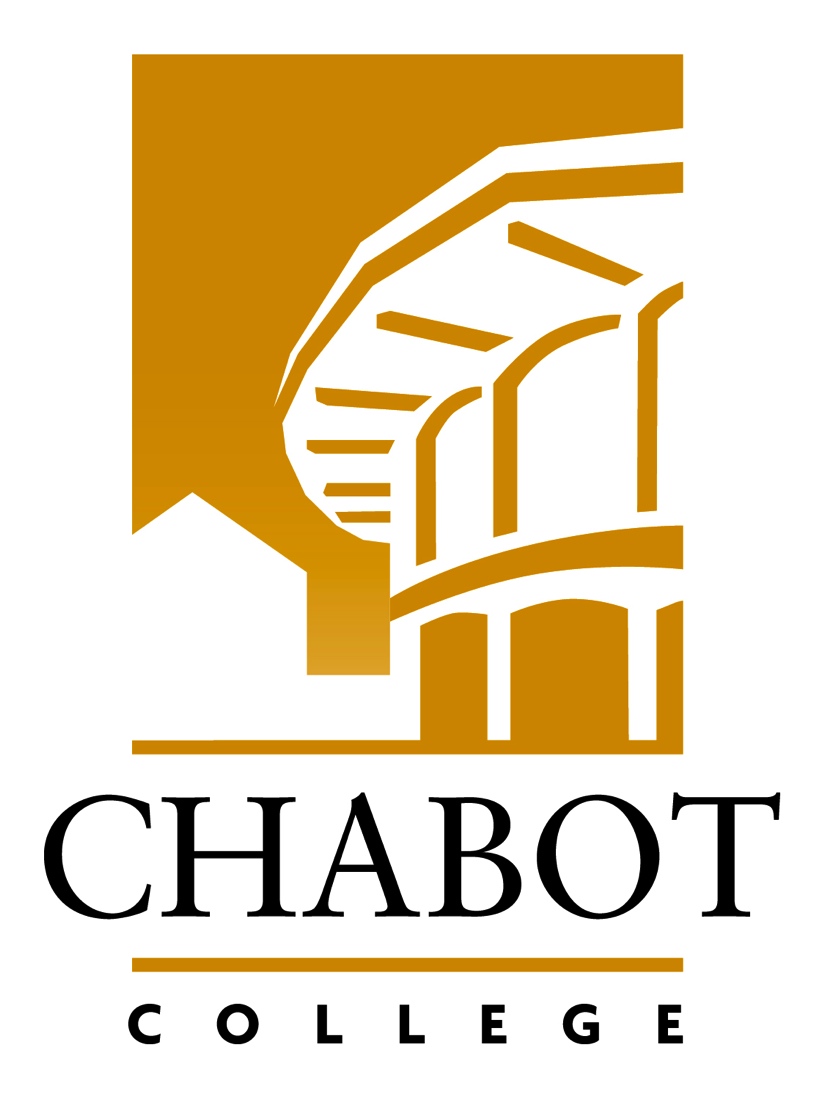 YES, I want to make a gift to The Friends of Chabot College!Checks are made payable to: The Friends of Chabot CollegeThe Friends of Chabot College, 25555 Hesperian Blvd., Hayward, CA 94545Tel: 510.723.7091   Fax: 510.723.7026   Email: mochoa@chabotcollege.eduEnclosed is my check for:      $1,000       $500       $250       $100       Other $ ________I prefer to charge my donation to:     Visa     MasterCardAccount #__________________________ Exp. Date __________Signature__________________________________________________Date_____________________Your Name (please print)______________________________________________________________Address/City/ZIP____________________________________________________________________Telephone ______________________________________ Mobile_____________________________E-mail____________________________________________________Please designate my gift for the following purpose:Where need is greatest (Unrestricted)Scholarship for students (Name of Scholarship)____________________________________________Other_____________________________________________________________________________My contribution is a Memorial or Tribute gift, and I have filled out the information below.This gift is a Memorial or Tribute in honor of______________________________________________Please send a card announcing the gift to:Name______________________________________________________________________________Address/City/State/ZIP________________________________________________________________